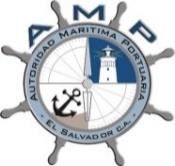  AUTORIDAD MARITIMA PORTUARIA            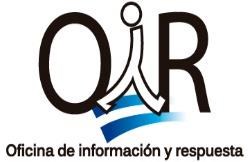 OFICINA DE ACCESO A LA INFORMACIÓN Y RESPUESTA_______________________________________________________________San Salvador, O8 de enero de 2020. Público en General Presente. En vista que la Autoridad Marítima Portuaria no tiene a su cargo ningún Programa de Recursos Públicos asignados a entes privados, a la que se refiere el Artículo 10 numeral 17 de la Ley de Acceso a la Información Pública, no hay información que publicar y por lo tanto, se declara inexistente. Sin otro particular, Atentamente, 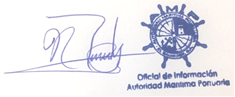 José Nohé Reyes Granados Oficial de Información Nota: El solicitante podrá interponer el recurso de apelación de esta resolución, ante el Instituto de Acceso a la Información Pública, o ante el Oficial de Información que ha conocido de conformidad a lo establecido en el Art. 82 de la LAIP. _______________________________________________________________________ Calle No. 2, Casa #127 entre Calle Loma Linda y Calle La Mascota, Colonia San Benito, San Salvador, El Salvador, C.A. Tel: (503)2591-9000 - FAX: 2591-9019 cestrada@amp.gob.sv www.amp.gob.sv 